КлассПредметУрок по расписаниюТема урокаМетодические материалыЗадание для выполненияЗадание для выполнения (для не имеющих выхода в интернет)Срок сдачи (следующий день после урока)Электронный адрес учителя6Математика Урок №2505.10.20Расстояние между двумя точками. Расстояние  от точки до фигуры У: стр 38-39 прочитать. Правила выучить.У: № 99, 101У: № 99, 101Войтко Галина Геннадьевнаvoytkogg@mail.ruВыглендалова Анна Валерьевнаviganna@inbox.ruЗенкова Татьяна Ивановнаtizenk@mail.ruСапожникова Анна Михайловнаanechka_beregovaya@mail.ruВолова Инна Юрьевнаmailto:inna_volkova@list.ruКлассПредметУрок по расписаниюТема урокаМетодические материалыЗадание для выполненияЗадание для выполнения (для не имеющих выхода в интернет)Срок сдачи (следующий день после урока)Электронный адрес учителя6 КБиология05.10Ткани растений1)Видеоурок: https://www.youtube.com/watch?v=g-W8psRHA_M2) Методические материалы: https://biology.su/botany/tissue. Читать параграф 4. Выполнить онлайн тест: https://onlinetestpad.com/ru/testview/123993-tkani-rastenijСкриншот с результатами теста прислать мне на почтуПараграф 4 читать, выполнить письменно в тетради упр.5 после параграфа06.10.2020 dasha.zolotayaribka@mail.ru Романова Дарья Геннадьевна6Биология22.09.202028.09.2020 – 02.10.202005.10.2020 – 09.10.2020Клеточное строение растений (§3).Семя, его строение и значение (§5).Корень его строение и значение (§7). Изучить §3, рисунок 17 зарисовать клетку, обозначить все ее части, выписать все определения.Сфотографировать и отправить на почту.Изучить §5. Зарисовать рисунок (стр.27) однодольного и двудольного растения, подписать.Выполнить задания письменно на стр. 42 (2, 3).Изучить §3, рисунок 17 зарисовать клетку, обозначить все ее части, выписать все определения.Сфотографировать и отправить на почту.Изучить §5. Зарисовать рисунок (стр.27) однодольного и двудольного растения, подписать.Выполнить задания письменно на стр. 42 (2, 3).22-25.09.202028.09.2020 – 02.10.202028.09.2020 – 02.10.2020Кудьяр Ольга Васильевнаkudyarolga@gmail.com Кудьяр Ольга Васильевнаkudyarolga@gmail.com  Кудьяр Ольга Васильевнаkudyarolga@gmail.com 6 Аистория05.10.20.«Люди севера – норманны» § 8Презентации на Яндекс Диск § 8 Вопросы 1, 4 на стр. 71 (письменно)06-07.10.Вопросы по заданию можно задать по средствам электронной почты.o.gonchar@mail.ru Гончар Ольга Олеговна6 БИстория05.10.20.Сколько раз завоевывали Англию?  § 9Презентации на Яндекс Диск§ 9.вопросы 3, 4 на стр.80 (письменно)06-07.10.Вопросы по заданию можно задать по средствам электронной почты.o.gonchar@mail.ru Гончар Ольга Олеговна6 А6Б6Добществознание05.10.20.Отрочество – особая пора жизни. § 3Презентации на Яндекс Диск§ 3. Проверим семя: вопросы1-3.06-09.10.Вопросы по заданию можно задать по средствам электронной почты.o.gonchar@mail.ru Гончар Ольга ОлеговнаКлассПредметУрок по расписаниюТема урокаМетодические материалыЗадание для выполнения (для не имеющих выхода в интернет)Срок сдачи (следующий день после урока)Электронный адрес учителя5 Изобразительное искусство05.10Цвет. Основы цветоведения. Рисование осенних листьев.1.https://yandex.ru/video/preview/?filmId=13814831010287918104&from=tabbar&parent-reqid=1601670982380350-1755470613974982049100217-production-app-host-vla-web-yp-147&text=урок+изо+в+6+классе+рисование+осенних+листьев 2. Презентации и учебник на Яндекс Диске1. Нарисуйте осенние листья в цете (акварель)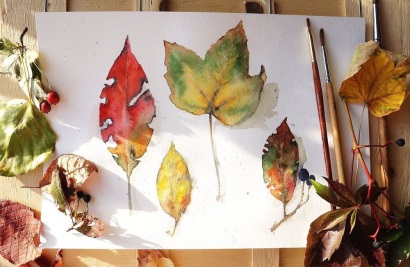 Задания выполняются в альбоме. Срок сдачи: ПОСЛЕ 5 октября bagira_1992@mail.ruКлассПредметУрок по расписаниюТема урокаМетодические материалыЗадание для выполненияЗадание для выполнения (для не имеющих выхода в интернет)Срок сдачи (следующий день после урока)Электронный адрес учителяПН6(Б,А,Г,Д)Физическая культура05.10.20Тема 1 Основы знаний. Познай себя, влияние физических упражнений на основные системы организма (опорно-двигательную систему).Тема 2 Двигательные умения и навыки. Гимнастика. Техника выполнения гимнастических упражнений (опорные прыжки, висы и упоры, акробатика)Один материал для изучения на всю неделюМЕТОДИЧЕСКИЙ МАТЕРИАЛ:
Тема 1: https://drive.google.com/file/d/1pzBpS0qFDy0r2_by-hyZ8-VPhg0DfYfk/view?usp=sharingТема 2: https://drive.google.com/file/d/1RoNS3iSWtwWvZbXcB88knWd5M6JNHR9I/view?usp=sharingПрактика: https://drive.google.com/file/d/10kVWXhsAUf4y6BlNwOww1s84kd-M76tT/view?usp=sharingОдин тест на всю неделюОЦЕНОЧНЫЙ ТЕСТ:
https://forms.gle/EMYDFYQpmQc9Huz96Один задание  на всю неделюПридумать и нарисовать логотип школьного спортивного клуба.11.10.20Миронов Александр Сергеевич
athletic@inbox.ru